ПРОЄКТ № 2353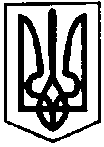 ПЕРВОЗВАНІВСЬКА СІЛЬСЬКА РАДАКРОПИВНИЦЬКОГО РАЙОНУ  КІРОВОГРАДСЬКОЇ ОБЛАСТІ___________ СЕСІЯ ВОСЬМОГО  СКЛИКАННЯРІШЕННЯвід  «  »              2023 року                                                                              № с. ПервозванівкаПро внесення змін до рішення Первозванівської сільської ради            від 22 грудня 2022 року № 1812 «Про бюджет Первозванівської сільської територіальної громади на 2023 рік»(1151000000)	                                          (код бюджету)Керуючись ст. 43 Закону України «Про місцеве самоврядування в Україні», відповідно ст. 78 Бюджетного кодексу України, постанови Кабінету Міністрів України від 11 березня 2022 року № 252 «Деякі питання формування та виконання місцевих бюджетів у період воєнного стану», сільська радаВИРІШИЛА:1. Внести зміни до рішення Первозванівської сільської ради від 22 грудня                   2022 року № 1812 «Про бюджет Первозванівської сільської територіальної громади на 2023 рік», а саме:Збільшити доходи сільського бюджету на 1 975 518 гривень, в тому числі  на 1 879 920 гривень за рахунок перевиконання дохідної частини загального фонду за січень – вересень 2023 року (відповідно до офіційного висновку) та на 95 598 гривень за рахунок субвенції з місцевого бюджету на здійснення переданих видатків у сфері освіти за рахунок коштів освітньої субвенції;Збільшити видатки сільського бюджету на 1 975 518 гривень, в тому числі видатки загального фонду збільшити на 1 879 920 гривень, видатки спеціального фонду збільшити на 95 598 гривень за рахунок субвенції з місцевого бюджету на здійснення переданих видатків у сфері освіти за рахунок коштів освітньої субвенції;внести відповідні зміни до додатків 1, 2, 3, 4 (додаються).2. Підпункт 3 пункту 11 викласти в такій редакції «у повному обсязі проведення розрахунків за електричну та теплову енергію, водопостачання, водовідведення, природний газ, інші енергоносії, комунальні послуги та послуги зв’язку, які споживаються бюджетними установами, та укладання договорів за кожним видом відповідних послуг у межах бюджетних асигнувань, затверджених у кошторисі».3. Контроль за виконанням даного рішення покласти на постійну комісію  сільської ради з питань бюджету, фінансів, соціально-економічного розвитку, інвестиційної політики, законності, діяльності ради, депутатської етики, регуляторної політики, регламенту, регулювання земельних відносин, містобудування, комунальної власності, промисловості, будівництва, транспорту, енергетики, зв’язку, сфери послуг та житлово-комунального господарства.Сільський голова                                                                  Прасковія МУДРАК